LLU projekta “LLU pētniecības programmas īstenošana” konkursa 1.pielikumsPROJEKTA IESNIEGUMSpielikumsLATVIJAS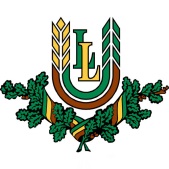 LAUKSAIMNIECĪBAS UNIVERSITĀTEPROJEKTA ĪSTENOŠANAS Jelgavā2019.gada __.__________	Nr. ______________________LLU projekta “LLU pētniecības programmas īstenošana” zinātniskā projekta Nr.____ "Projekta nosaukums" vadītājs grāds, vārds uzvārds, no vienas puses, un Latvijas Lauksaimniecības universitāte, Zinātņu prorektora Arņa Mugurēviča personā, kurš rīkojas saskaņā ar 2019.gada 2.janvāra pilnvaru Nr.4.3 – 40/64, no otras puses, noslēdza šāda satura līgumu:Projekta īstenošanas laiks ir no datums.Projekta vadītājs nodrošina:projekta iesnieguma atbilstību projekta īstenošanas līguma Nr. __________________ nosacījumiem;projekta iesniegumā norādīto datu un informācijas patiesumu;projekta īstenošanai nepieciešamo cilvēkresursu kapacitāti un materiāltehnisko bāzi;projekta ieviešanas nepārtrauktību, izpildes pārraudzību un kontroli;projekta īstenošanu saskaņā ar pielikumu Nr.1 “Mērķi, uzdevumi un sasniedzamie rezultāti”, pielikumu Nr.2 “Iepirkuma plāns” un pielikums Nr. 3 “Projekta izmaksu tāme”;ikgadējo projekta pārskatu sagatavošanu (norāda starpatskaišu iesniegšanas datumus) un pilnu zinātnisko atskaites iesniegšanu 1 mēneša laikā pēc projekta noslēgšanas;brīvu pieeju finanšu un ar projekta iesniegumā minēto aktivitāšu saistītajai dokumentācijai, pārbaužu un auditu veikšanai.Publikācijās, konferenču ziņojumos un citos publicitātes materiālos projekta izpildītāji norāda atsauci uz finansēšanas avotu (“LLU pētniecības programmas īstenošana”), līguma numuru un projekta numuru.Latvijas Lauksaimniecības universitāte nodrošina :materiāltehnisko bāzi zinātniskā projekta izpildei;atbalstu projekta īstenošanā, saskaņā ar LLU noteikto projektu īstenošanas kārtību, nozīmējot Zinātnes un projektu attīstības centra projekta administratoru;projekta īstenošanai paredzētos līdzekļus __________ EUR (summa vārdiem) apmērā, dodot iespēju, projekta izpildītājam veikt nepieciešamos maksājumus un norēķinu operācijas projekta īstenošanas vajadzībām Līguma laušana:par sankcijām šajā līgumā minēto projekta vadītāja vai tā līdzstrādnieku pienākumu nepildīšanas gadījumā lemj zinātņu prorektora izveidota komisija, ja:netiek ievērotas pasākumu regulējošo normatīvo aktu prasības;netiek ievēroti šajā līgumā iekļautie nosacījumi;tiek konstatēti pārkapumi projekta iesniegumā plānoto aktivitāšu īstenošanas laikā;ir sniegta nepatiesa un maldinoša informācija jebkurā projekta iesnieguma izvērtēšanas vai īstenošanas laikā, t.sk. attiecībā uz iesniegtajiem dokumentiem, kas radījuši pamatotas aizdomas par šo dokumentu autentiskumu un iespējamo viltošanas faktu.Sankciju piemērošanas gadījumā un lēmuma par finansējuma apturēšanu ir tiesīgs atprasīt iepriekš izmaksāto finansējumu pilnā apmērā.Līgums stājas spēkā ar brīdi, kad tos ir parakstījušas abas puses, un ir spēkā līdz brīdim, kad puses ir pilnībā izpildījušas ar Līguma saistības.3. pielikums      																	 Apstiprinu                                                                                                                  Zinātņu prorektors  A. Mugurēvičs                                                                                                201___. gada............ LATVIJAS LAUKSAIMNIECĪBAS UNIVERSITĀTEFINANSĒJUMA  TĀME__________. gadamProjekta vadītājs __________________________paraksts, datums, tel., e-pasts)  Projekta vadītājs		__________________________________________________(paraksts un tā atšifrējums, datums)Reģistrācijas Nr.Reģistrācijas Nr.Reģistrācijas Nr.Reģistrācijas Nr.DatumsDatumsDatumsPētniecības virziens un apakšvirziensPētniecības virziens un apakšvirziensPētniecības virziens un apakšvirziensPētniecības virziens un apakšvirziensZinātnes nozareZinātnes nozareZinātnes nozareProjekta nosaukums latviešu valodāProjekta nosaukums latviešu valodāProjekta nosaukums latviešu valodāProjekta nosaukums latviešu valodāProjekta nosaukums latviešu valodāProjekta nosaukums latviešu valodāProjekta nosaukums latviešu valodāProjekta nosaukums angļu valodāProjekta nosaukums angļu valodāProjekta nosaukums angļu valodāProjekta nosaukums angļu valodāProjekta nosaukums angļu valodāProjekta nosaukums angļu valodāProjekta nosaukums angļu valodāIzpildes termiņšIzpildes termiņšnonononolīdzProjekta vadītājsProjekta vadītājsAmatsAmatsAmatsAmatsStruktūrvienībaAdreseKontakttālrunisAdreseKontakttālrunise-pasta adresee-pasta adresee-pasta adresee-pasta adreseProjekta saistība ar citiem zinātniskajiem projektiem (sinerģija):Projekta saistība ar citiem zinātniskajiem projektiem (sinerģija):Projekta saistība ar citiem zinātniskajiem projektiem (sinerģija):Projekta saistība ar citiem zinātniskajiem projektiem (sinerģija):Projekta saistība ar citiem zinātniskajiem projektiem (sinerģija):Projekta saistība ar citiem zinātniskajiem projektiem (sinerģija):Projekta saistība ar citiem zinātniskajiem projektiem (sinerģija):1. Nepieciešamais finansējuma apmērs (eiro)1. Nepieciešamais finansējuma apmērs (eiro)1. Nepieciešamais finansējuma apmērs (eiro)1. Nepieciešamais finansējuma apmērs (eiro)1. Nepieciešamais finansējuma apmērs (eiro)1. Nepieciešamais finansējuma apmērs (eiro)1. Nepieciešamais finansējuma apmērs (eiro)2. Projekta apraksts (līdz 1000 rakstu zīmēm):Īsumā raksturot būtiskākās problēmas, kuras tiks risinātas ar projekta palīdzību. Norādīt projekta iespējamo ieguldījumu problēmas risināšanā un kāda ir savstarpējā saistība starp identificēto problēmu/iespēju, definēto mērķi un plānotajām aktivitātēm2.1. Mērķi un uzdevumi 2. Projekta apraksts (līdz 1000 rakstu zīmēm):Īsumā raksturot būtiskākās problēmas, kuras tiks risinātas ar projekta palīdzību. Norādīt projekta iespējamo ieguldījumu problēmas risināšanā un kāda ir savstarpējā saistība starp identificēto problēmu/iespēju, definēto mērķi un plānotajām aktivitātēm2.1. Mērķi un uzdevumi 2. Projekta apraksts (līdz 1000 rakstu zīmēm):Īsumā raksturot būtiskākās problēmas, kuras tiks risinātas ar projekta palīdzību. Norādīt projekta iespējamo ieguldījumu problēmas risināšanā un kāda ir savstarpējā saistība starp identificēto problēmu/iespēju, definēto mērķi un plānotajām aktivitātēm2.1. Mērķi un uzdevumi 2. Projekta apraksts (līdz 1000 rakstu zīmēm):Īsumā raksturot būtiskākās problēmas, kuras tiks risinātas ar projekta palīdzību. Norādīt projekta iespējamo ieguldījumu problēmas risināšanā un kāda ir savstarpējā saistība starp identificēto problēmu/iespēju, definēto mērķi un plānotajām aktivitātēm2.1. Mērķi un uzdevumi 2. Projekta apraksts (līdz 1000 rakstu zīmēm):Īsumā raksturot būtiskākās problēmas, kuras tiks risinātas ar projekta palīdzību. Norādīt projekta iespējamo ieguldījumu problēmas risināšanā un kāda ir savstarpējā saistība starp identificēto problēmu/iespēju, definēto mērķi un plānotajām aktivitātēm2.1. Mērķi un uzdevumi 2. Projekta apraksts (līdz 1000 rakstu zīmēm):Īsumā raksturot būtiskākās problēmas, kuras tiks risinātas ar projekta palīdzību. Norādīt projekta iespējamo ieguldījumu problēmas risināšanā un kāda ir savstarpējā saistība starp identificēto problēmu/iespēju, definēto mērķi un plānotajām aktivitātēm2.1. Mērķi un uzdevumi 2. Projekta apraksts (līdz 1000 rakstu zīmēm):Īsumā raksturot būtiskākās problēmas, kuras tiks risinātas ar projekta palīdzību. Norādīt projekta iespējamo ieguldījumu problēmas risināšanā un kāda ir savstarpējā saistība starp identificēto problēmu/iespēju, definēto mērķi un plānotajām aktivitātēm2.1. Mērķi un uzdevumi 2.2. Aktivitātes (uz projekta rezultātu vērsta darbība)1......................2..........................2.2. Aktivitātes (uz projekta rezultātu vērsta darbība)1......................2..........................2.2. Aktivitātes (uz projekta rezultātu vērsta darbība)1......................2..........................2.2. Aktivitātes (uz projekta rezultātu vērsta darbība)1......................2..........................2.2. Aktivitātes (uz projekta rezultātu vērsta darbība)1......................2..........................2.2. Aktivitātes (uz projekta rezultātu vērsta darbība)1......................2..........................2.2. Aktivitātes (uz projekta rezultātu vērsta darbība)1......................2..........................2.3. Sasniedzamie rezultāti2.3. Sasniedzamie rezultāti2.3. Sasniedzamie rezultāti2.3. Sasniedzamie rezultāti2.3. Sasniedzamie rezultāti2.3. Sasniedzamie rezultāti2.3. Sasniedzamie rezultātiNorādīt konkrētu sasniedzamo rezultātu zinātnisko vai praktisko nozīmīgumu, plānoto ieguldījumu konkrētā zinātnes virziena attīstībāNorādīt konkrētu sasniedzamo rezultātu zinātnisko vai praktisko nozīmīgumu, plānoto ieguldījumu konkrētā zinātnes virziena attīstībāNorādīt konkrētu sasniedzamo rezultātu zinātnisko vai praktisko nozīmīgumu, plānoto ieguldījumu konkrētā zinātnes virziena attīstībāNorādīt konkrētu sasniedzamo rezultātu zinātnisko vai praktisko nozīmīgumu, plānoto ieguldījumu konkrētā zinātnes virziena attīstībāNorādīt konkrētu sasniedzamo rezultātu zinātnisko vai praktisko nozīmīgumu, plānoto ieguldījumu konkrētā zinātnes virziena attīstībāNorādīt konkrētu sasniedzamo rezultātu zinātnisko vai praktisko nozīmīgumu, plānoto ieguldījumu konkrētā zinātnes virziena attīstībāNorādīt konkrētu sasniedzamo rezultātu zinātnisko vai praktisko nozīmīgumu, plānoto ieguldījumu konkrētā zinātnes virziena attīstībā3. Projekta īstenotāji 3. Projekta īstenotāji 3. Projekta īstenotāji 3. Projekta īstenotāji 3. Projekta īstenotāji 3. Projekta īstenotāji 3. Projekta īstenotāji 3.1. Projekta vadītājs, projekta vadītāja pieredze zinātnisko projektu īstenošanā:3.1. Projekta vadītājs, projekta vadītāja pieredze zinātnisko projektu īstenošanā:3.1. Projekta vadītājs, projekta vadītāja pieredze zinātnisko projektu īstenošanā:3.1. Projekta vadītājs, projekta vadītāja pieredze zinātnisko projektu īstenošanā:3.1. Projekta vadītājs, projekta vadītāja pieredze zinātnisko projektu īstenošanā:3.1. Projekta vadītājs, projekta vadītāja pieredze zinātnisko projektu īstenošanā:3.1. Projekta vadītājs, projekta vadītāja pieredze zinātnisko projektu īstenošanā:3.2. Studējošie, pētnieki3.2. Studējošie, pētnieki3.2. Studējošie, pētnieki3.2. Studējošie, pētnieki3.2. Studējošie, pētnieki3.2. Studējošie, pētnieki3.2. Studējošie, pētniekiNr.p.k.Vārds, uzvārdsVārds, uzvārdsStatuss (studējošais, pētnieks), zinātniskais grādsStatuss (studējošais, pētnieks), zinātniskais grādsKategorija (studiju gads, doktora grāda pretendents u.c.)Kategorija (studiju gads, doktora grāda pretendents u.c.)1.2.3.3. Akadēmiskais personāls 3.3. Akadēmiskais personāls 3.3. Akadēmiskais personāls 3.3. Akadēmiskais personāls 3.3. Akadēmiskais personāls 3.3. Akadēmiskais personāls 3.3. Akadēmiskais personāls Nr.p.k.Vārds, uzvārdsVārds, uzvārdsAmatsAmatsZinātniskais grāds Zinātniskais grāds 1.2.LLU Zinātņu prorektors: 	Projekta vadītājs:Arnis Mugurēvičs/Paraksts un datums//Paraksts un datums/Projekta Nr.(Projekta nosaukums)Nr.p.k.Izdevumi, t.sk.: Plānots (eiro)AtalgojumsProjekta vadītājsPētniekiStudējošieAdministratīvie darbiniekiKomandējumu izdevumiPakalpojumi, t.sk.:Laboratorijas analīžu veikšanaLauka un laboratorijas izmēģinājumu iekārtošanaIekārtu, inventāra un aparatūras remonts un tehniskā apkalpošana Informācijas tehnoloģijas pakalpojumiPublicēšanas izdevumi (rediģēšana, maksa par publicēšanu)Apdrošināšanas izdevumiIekārtu un inventāra īre un nomaPārējie pakalpojumi (neuzskaitītie)Krājumi, materiāli, energoresursi, preces, biroja preces t.sk.:Biroja preces InventārsĶimikālijas, laboratorijas precesMedicīnas instrumenti, laboratorijas dzīvnieku un to uzturēšanaZinātniskās literatūras iegāde, tajā skaitā rakstiKopā4. pielikumsPĒTNIECĪBAS PROJEKTA PĀRSKATS4. pielikumsPĒTNIECĪBAS PROJEKTA PĀRSKATS4. pielikumsPĒTNIECĪBAS PROJEKTA PĀRSKATS4. pielikumsPĒTNIECĪBAS PROJEKTA PĀRSKATS4. pielikumsPĒTNIECĪBAS PROJEKTA PĀRSKATS4. pielikumsPĒTNIECĪBAS PROJEKTA PĀRSKATS4. pielikumsPĒTNIECĪBAS PROJEKTA PĀRSKATS4. pielikumsPĒTNIECĪBAS PROJEKTA PĀRSKATS4. pielikumsPĒTNIECĪBAS PROJEKTA PĀRSKATS4. pielikumsPĒTNIECĪBAS PROJEKTA PĀRSKATSReģ. Nr.Reģ. Nr.Pētniecības virziens un apakšvirziensPētniecības virziens un apakšvirziensPētniecības virziens un apakšvirziensPētniecības virziens un apakšvirziensPētniecības virziens un apakšvirziensZinātnes nozareZinātnes nozareZinātnes nozareProjekta nosaukums latviešu valodā Projekta nosaukums latviešu valodā Projekta nosaukums latviešu valodā Projekta nosaukums latviešu valodā Projekta nosaukums latviešu valodā Projekta nosaukums latviešu valodā Projekta nosaukums latviešu valodā Projekta nosaukums latviešu valodā Projekta nosaukums latviešu valodā Projekta nosaukums latviešu valodā Projekta nosaukums angļu valodāProjekta nosaukums angļu valodāProjekta nosaukums angļu valodāProjekta nosaukums angļu valodāProjekta nosaukums angļu valodāProjekta nosaukums angļu valodāProjekta nosaukums angļu valodāProjekta nosaukums angļu valodāProjekta nosaukums angļu valodāProjekta nosaukums angļu valodāIzpildes termiņšnononolīdzlīdzProjekta vadītājsProjekta vadītājsProjekta vadītājsProjekta vadītājsProjekta vadītājsZinātniskais grādsZinātniskais grādsZinātniskais grādsZinātniskais grādsInstitūcijas, ar kuru projekta vadītājs atrodas darba attiecībās, nosaukums un adreseKontakttālrunisKontakttālrunisKontakttālrunise-pasta adresee-pasta adresee-pasta adresee-pasta adresee-pasta adresee-pasta adreseInstitūcijas, ar kuru projekta vadītājs atrodas darba attiecībās, nosaukums un adreseRezultātiSasniegto rezultātu nozīmība zinātnē, izglītībā, tautsaimniecībā, vides un veselības aizsardzībā (apraksts). Raksturot darba gaitā radušās problēmas un novērtēt, kādā mērā projektā ir sasniegti plānotie mērķi un uzdevumiNr.p.k.Rezultatīvie rādītāji / detalizēts pamatojumsIzpilde (skaits)1.Projekta īstenošanā iesaistītie studējošie, jaunie zinātnieki, doktoranti (norādīt personas vārdu, uzvārdu, kategoriju)1.1.1.2.2.Publicētie zinātniskie raksti (norādīt darba nosaukumu, autorus un publicēšanas avotus)2.1.2.2.3.Izstrādātās tehnoloģijas (norādīt nosaukumu, Nr.)3.1.3.2.4.Citi rezultatīvie rādītāji4.1.4.2.5. pielikumsProjekta "_________________________________________________________" izmaksas5. pielikumsProjekta "_________________________________________________________" izmaksas5. pielikumsProjekta "_________________________________________________________" izmaksas5. pielikumsProjekta "_________________________________________________________" izmaksas5. pielikumsProjekta "_________________________________________________________" izmaksas5. pielikumsProjekta "_________________________________________________________" izmaksas5. pielikumsProjekta "_________________________________________________________" izmaksasProjekta izmaksu kategorijasProjekta izmaksu kategorijasProjekta izmaksu kategorijasKopējais budžetsKopējais budžetsKopējais budžetsKopējais budžetsProjekta izmaksu kategorijasProjekta izmaksu kategorijasProjekta izmaksu kategorijasvienību sk.vienības nosaukumsvienības izmaksas (eiro)summa (eiro)Nr.p.k.Aktivitātes Nr.Nosaukumssumma (eiro)Atalgojums, t.sk.:Projekta vadītājsPētniekiStudējošieAdministratīvie darbiniekiKomandējumu izdevumi t.sk.iekšzemes mācību, darba un dienesta komandējumi, darba braucieniārvalstu mācību, darba un dienesta komandējumi, darba braucieniPakalpojumi, t.sk.:Laboratorijas analīžu veikšanaLauka un laboratorijas izmēģinājumu iekārtošanaIekārtu, inventāra un aparatūras remonts un tehniskā apkalpošana Informācijas tehnoloģijas pakalpojumipublicēšanas izdevumi (rediģēšana, maksa par publicēšanu)apdrošināšanas izdevumiIekārtu un inventāra īre un nomaPārējie pakalpojumi (neuzskaitītie)Krājumi, materiāli, energoresursi, preces, biroja preces t.sk.:Biroja precesInventārsĶimikālijas, laboratorijas precesMedicīnas instrumenti, laboratorijas dzīvnieku un to uzturēšanaZinātniskās literatūras iegāde, tajā skaitā rakstiKopējās izmaksas